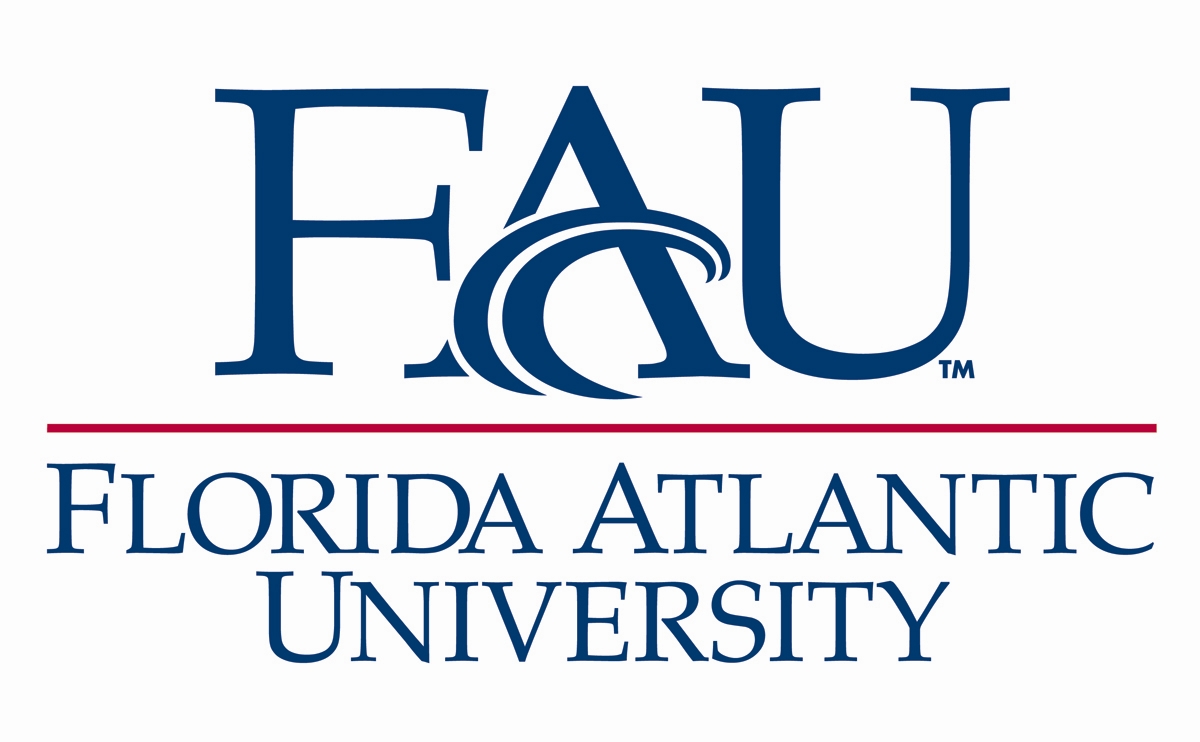 Florida Atlantic UniversityInstitutional Biosafety CommitteeAddendum/Modification Registration FormComplete this application if there are changes to your research project involving rDNA, infectious agents, human material and biological toxins.  If the proposed addendum/modification changes the overall scope or intent of the project, it is considered a major change and a new IBC registration form must be completed.  For questions, please contact the BSO at 297-0028.  Principal Investigator 	  Phone	Department 	  Fax 	IBC# 	  E-mail 	Project Title	Project Type:  Biological Agent     Human Cell Lines/Blood    rDNA     Other	Type of Change/Modification: Description of Modification:Reason for Modification: List Personnel Changes: As Principal Investigator, I hereby certify that all laboratory staff will be given the protocols that describe potential biohazards and precautions to be taken while working on this project and will attend compliance safety training and follow FAU policies. Principal Investigator’s Signature _________________________________________   Date________________________ Send completed form to:  researchintegrity@fau.edu FOR COMMITTEE USE ONLY  IBC# 	Approved 	Not Approved 	IBC Chair/BSO	Date Review Completed______________________________  Project Personnel Project Location Biological Agent/rDNA Change in Procedures Laboratory Equipment Change in Title Change in Funding Agency Other____________________________________NameJob TitleStatus Add    Delete Add    Delete Add    Delete